         R E P U B L I K A   H R V A T S K A    VUKOVARSKO-SRIJEMSKA ŽUPANIJA    OPĆINA BABINA GREDA 
          OPĆINSKO VIJEĆE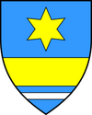 KLASA: 024-04/23-01/9URBROJ: 2196-7-01-23-1Babina Greda, 22. prosinca 2023.	Na temelju članka 25. Statuta Općine Babina Greda („Službeni vjesnik“ Vukovarsko – srijemska županija broj 11/09, 04/13, 03/14, 01/18, 13/18, 03/20, 04/21, 16/23 i 18/23) i članka 45. Poslovnika o radu Općinskog vijeća („Službeni vjesnik“ Vukovarsko-srijemske županije broj 11/09, 01/18 i 04/21), Općinsko vijeće na 25. sjednici održanoj dana 22. prosinca  2023. godine, a na prijedlog Odbora za izbor i imenovanje, donosi,O D L U K Uo imenovanju povjerenstva za popis imovine i sredstava Općine Babina Greda sa stanjem 31.12.2023.g.I.	Imenuje se Povjerenstvo za popis imovine i sredstava Općine Babina Greda sa stanjem 31.12.2023.g., u sastavu:Tomo Đaković, predsjednik,Ivan Kedačić, član,Mato Čivić, član,Violeta Gregorović, član,Tomislav Kopić, član.II.Imenovani članovi iz točke 1. ove Odluke u obvezi su izvršiti popis imovine, sredstava, dugovanja i potraživanja te stanje na računu i u blagajni sa stanjem 31.12.2023. godine.III.	Ova odluka stupa na snagu osmog (8) dana od dana objave u „Službenom vjesniku“ Vukovarsko – srijemske županije.        Predsjednik Općinskog vijeća:       Tomo ĐakovićDostaviti:imenovanim članovima,uz zapisnik,pismohrana.+*xfs*pvs*lsu*cvA*xBj*qEC*oCa*qdA*uEw*tuk*pBk*-
+*yqw*xib*sfn*psC*ugc*dys*kfm*uDE*xBq*jus*zew*-
+*eDs*lyd*lyd*lyd*lyd*nwe*ltb*Bli*dnw*qkj*zfE*-
+*ftw*hyy*ptw*wsr*EBE*cCB*ibC*tso*qCB*xli*onA*-
+*ftA*kdt*tkx*tDq*kvt*tBv*aDx*Bbv*ywt*wdc*uws*-
+*xjq*cFw*bqa*jBc*wlx*jtt*Csz*vjt*xnx*jrg*uzq*-
